О выявлении правообладателя ранееучтенного   объекта   недвижимостиВ соответствии со статьей 69.1 Федерального закона от 13.07.2015 № 218-ФЗ «О государственной регистрации недвижимости», Федеральным законом от 06.10.2003 № 131-ФЗ «Об общих принципах организации местного самоуправления в Российской Федерации» администрация Шумерлинского муниципального округа  п о с т а н о в л я е т:            1. Определить правообладателем земельного участка из земель населенных пунктов площадью 6300 кв.м., с кадастровым номером 21:23:100408:13, видом разрешенного использования – для ведения личного подсобного хозяйства, имеющего местоположение: Чувашская Республика,  Шумерлинский район, с. Туваны, ул. Чапаева, д. 31, Сергееву Ольгу Ивановну, ХХХХХХХХ года рождения, место рождения - ___________________, паспорт гражданина Российской Федерации ХХХХХХХХХХ,  выдан __________________, дата выдачи ХХХХХХХХ,  СНИЛС ХХХХХХХХХХХХ, зарегистрированную по месту жительства по адресу: ________________________________________________________.2. Право собственности Сергеевой Ольги Ивановны на указанный в пункте 1 настоящего постановления земельный участок, подтверждается письмом нотариуса Шумерлинского нотариального округа Чувашской Республики Пасхиной Ольгой Виталиевной от 25 января 2024 года №63.ЧĂВАШ  РЕСПУБЛИКИ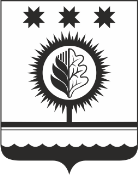 ЧУВАШСКАЯ РЕСПУБЛИКАÇĚМĚРЛЕ МУНИЦИПАЛЛĂОКРУГĔН АДМИНИСТРАЦИЙĚЙЫШĂНУ___.___.2024  _____  №Çěмěрле хулиАДМИНИСТРАЦИЯШУМЕРЛИНСКОГО МУНИЦИПАЛЬНОГО ОКРУГА ПОСТАНОВЛЕНИЕ___.___.2024  № _____   г. ШумерляГлава Шумерлинского муниципального округаЧувашской Республики Д.И. Головин